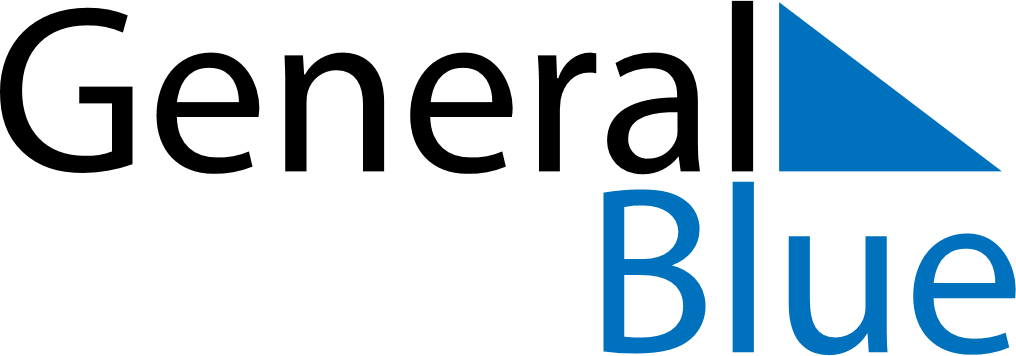 November 2024November 2024November 2024November 2024November 2024November 2024Carndonagh, Ulster, IrelandCarndonagh, Ulster, IrelandCarndonagh, Ulster, IrelandCarndonagh, Ulster, IrelandCarndonagh, Ulster, IrelandCarndonagh, Ulster, IrelandSunday Monday Tuesday Wednesday Thursday Friday Saturday 1 2 Sunrise: 7:33 AM Sunset: 4:51 PM Daylight: 9 hours and 17 minutes. Sunrise: 7:35 AM Sunset: 4:49 PM Daylight: 9 hours and 13 minutes. 3 4 5 6 7 8 9 Sunrise: 7:37 AM Sunset: 4:47 PM Daylight: 9 hours and 9 minutes. Sunrise: 7:39 AM Sunset: 4:45 PM Daylight: 9 hours and 5 minutes. Sunrise: 7:42 AM Sunset: 4:43 PM Daylight: 9 hours and 1 minute. Sunrise: 7:44 AM Sunset: 4:41 PM Daylight: 8 hours and 57 minutes. Sunrise: 7:46 AM Sunset: 4:39 PM Daylight: 8 hours and 53 minutes. Sunrise: 7:48 AM Sunset: 4:37 PM Daylight: 8 hours and 49 minutes. Sunrise: 7:50 AM Sunset: 4:35 PM Daylight: 8 hours and 45 minutes. 10 11 12 13 14 15 16 Sunrise: 7:52 AM Sunset: 4:33 PM Daylight: 8 hours and 41 minutes. Sunrise: 7:54 AM Sunset: 4:31 PM Daylight: 8 hours and 37 minutes. Sunrise: 7:56 AM Sunset: 4:30 PM Daylight: 8 hours and 33 minutes. Sunrise: 7:58 AM Sunset: 4:28 PM Daylight: 8 hours and 29 minutes. Sunrise: 8:00 AM Sunset: 4:26 PM Daylight: 8 hours and 26 minutes. Sunrise: 8:02 AM Sunset: 4:24 PM Daylight: 8 hours and 22 minutes. Sunrise: 8:04 AM Sunset: 4:23 PM Daylight: 8 hours and 18 minutes. 17 18 19 20 21 22 23 Sunrise: 8:06 AM Sunset: 4:21 PM Daylight: 8 hours and 15 minutes. Sunrise: 8:08 AM Sunset: 4:20 PM Daylight: 8 hours and 11 minutes. Sunrise: 8:10 AM Sunset: 4:18 PM Daylight: 8 hours and 8 minutes. Sunrise: 8:12 AM Sunset: 4:17 PM Daylight: 8 hours and 5 minutes. Sunrise: 8:14 AM Sunset: 4:15 PM Daylight: 8 hours and 1 minute. Sunrise: 8:15 AM Sunset: 4:14 PM Daylight: 7 hours and 58 minutes. Sunrise: 8:17 AM Sunset: 4:13 PM Daylight: 7 hours and 55 minutes. 24 25 26 27 28 29 30 Sunrise: 8:19 AM Sunset: 4:11 PM Daylight: 7 hours and 52 minutes. Sunrise: 8:21 AM Sunset: 4:10 PM Daylight: 7 hours and 49 minutes. Sunrise: 8:23 AM Sunset: 4:09 PM Daylight: 7 hours and 46 minutes. Sunrise: 8:24 AM Sunset: 4:08 PM Daylight: 7 hours and 43 minutes. Sunrise: 8:26 AM Sunset: 4:07 PM Daylight: 7 hours and 40 minutes. Sunrise: 8:28 AM Sunset: 4:06 PM Daylight: 7 hours and 37 minutes. Sunrise: 8:30 AM Sunset: 4:05 PM Daylight: 7 hours and 35 minutes. 